Date: __/__/____ M  Tu  W  Th  F  Sa  SuDate: __/__/____ M  Tu  W  Th  F  Sa  SuDate: __/__/____ M  Tu  W  Th  F  Sa  SuTo-Dos:☐☐Daily TasksCleaning☐☐☐☐☐☐☐☐☐☐☐☐☐☐☐☐PurchaseRandom☐☐☐Today’s Goals:Today’s Goals: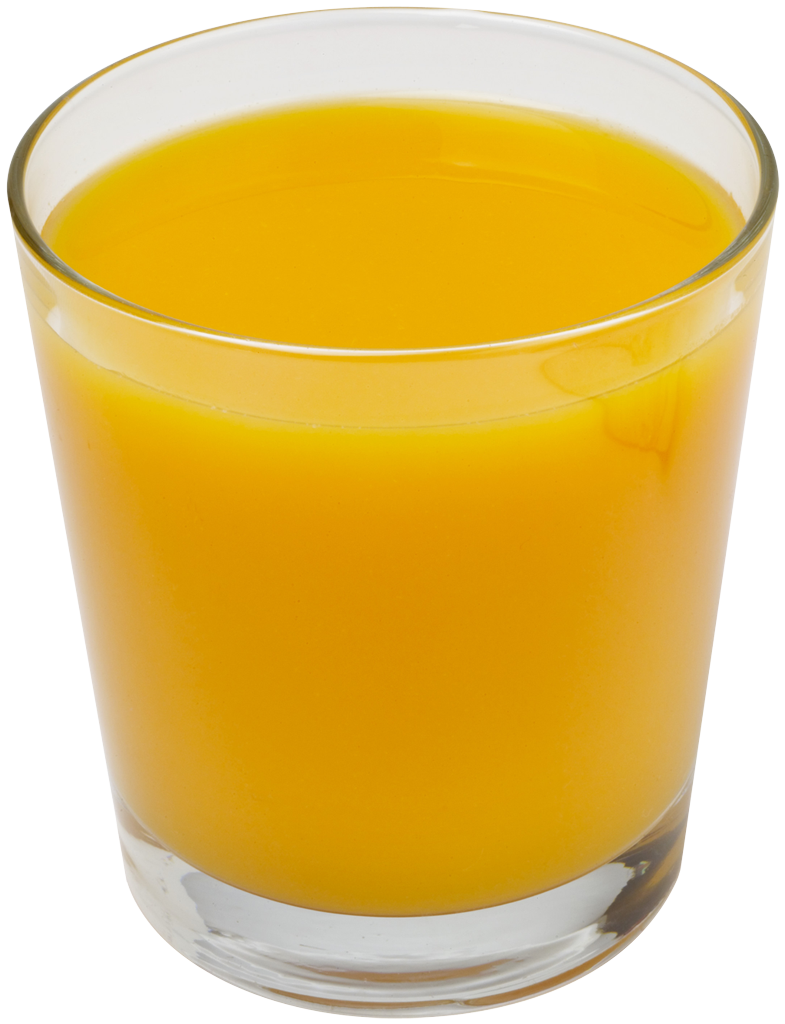 ☐1.☐1.☐2.☐2.B☐3.☐3.BFitnessFitnessBFitnessFitnessLEvents:Events:L   :    -   :    -L   :    -   :    -D   :    -   :    -D   :    -   :    -DDate: __/__/____ M  Tu  W  Th  F  Sa  SuDate: __/__/____ M  Tu  W  Th  F  Sa  SuDate: __/__/____ M  Tu  W  Th  F  Sa  SuTo-Dos:☐☐Daily TasksCleaning☐☐☐☐☐☐☐☐☐☐☐☐☐☐☐☐PurchaseRandom☐☐☐Today’s Goals:Today’s Goals:☐1.☐1.☐2.☐2.B☐3.☐3.BFitnessFitnessBFitnessFitnessLEvents:Events:L   :    -   :    -L   :    -   :    -D   :    -   :    -D   :    -   :    -D